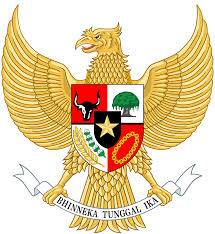 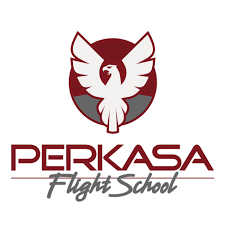 Embassy of the Republic of Indonesia         Amman - JordanAPPLICATION FORMPersonal InformationContact DetailsGuardian / Parent InformationPrevious EducationOthersImportant – Please ReadPrivacyEmbassy of Indonesia in Amman and Perkasa Flight School collects and stores personal information about prospective students to enable it to administer its flight school. Personal information may be disclosed to teaching and administration staff and third parties where required to enable us to administer your course of training and to government agencies where there is a requirement to disclose and an authority to receive such information under law. We take steps to ensure that the personal information we hold is secure.DeclarationI declare that the information provided by me on and accompanying this application form is true and correct. I understand that if I have failed to disclose requested information or that if the information that I have disclosed is incorrect or false, this may result in my application being rejected. If accepted by Perkasa Flight School, I agree to abide by all terms and conditions of the course I am enrolled in, legislation that governs the course I have applied for and Perkasa Flight School’s rules and policies as may be amended from time to time. I acknowledge that I have read and agree to Perkasa Flight SchoolEnquiriesEMAIL YOUR APLLICATION AND SUPPORTING DOCUMENTS TO:amman.kbri@kemlu.go.id and palestinedesk.amman@gmail.com  OR ALTERNATIVELY POST TO:13, Ali Seedo Al-Kurdi St. Sweifieh, Amman – Jordan. P.O. Box 811784, Amman 11181Please complete this form and send it along with supporting documentations to Indonesian Embassy in Amman by:Email		: amman.kbri@kemlu.go.id and palestinedesk.amman@gmail.comPost		: 13, Ali Seedo Al-Kurdi St. Sweifieh		   Amman – Jordan		   P.O. Box 811784, Amman 11181Family NameFirst NameDate of Birth (dd/mm/yyyy)GenderMaleFemalePlace of BirthNationalityPassport No.Issue Date (dd/mm/yyyy)Expiry Date (dd/mm/yyyy)Weight (Kg)Height (Meters)Correspondence AddressCityCountryHome PhoneMobile PhoneEmail AddressName of Parent or GuardianHome PhoneMobile PhoneName of Educational InstituteCityCountryRecommendation from (if any)Where did you hear about this programDocuments attached1.2.3.Name of studentSignatureDate (dd/mm/yyyy)